                                            PRVI RAZREDNI ODJELI 2017./18.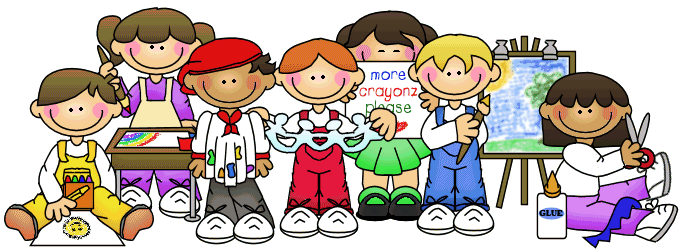 1.a  Ivana Pamuković1.a  Ivana Pamuković1. Eva Pustahija2. Maja Grgić3. IskraVodanović4. NidaNinić5. Lucija Bešlić6. PaulaMiočić7. EmaBogatić8. MelindaŠunjić9. BiankaAndrović10. EmanuelaĆosić11. DioraAlli12. MaruškaBajlo13. DavidTomić14. GabrielPetani15. AndrejLovrić16. MarkoPaleka17. Jerko Bilosnić18. MaroMičić19. ViceJačan20. LukaMustać 21. RafaelBaraka22. FabioZurak1.b Vesna Hromić1.b Vesna Hromić1. MarijetaKrznar2. Aurora Ćurković3. Antea Šimunić4. LeonaRapan5. SaraBogeljić6. Luisa N.Gombović7. KatarinaPuzar8. Franka Števanja9. TonkaKaruc10. Tara Kardum11. TamaraMazija12. NataliaMusap13. NikoBevanda14. FrankoRistić15. Jere Juričin16. NikoJuričin17. TinoŠarić18. DinoBailo19. AdrianLonić20. Mario JakovPerinović21. DominikMeić22. RokoPerica1.c Hana Bajlo1. ViktoriaPinčić2. GabrijelaVrdoljak3. Rita Kalmeta4. LuceBajlo5. MelaniErceg6. EniMarušić7. EmaZubčić8. Eva MarijaFranov9. BrunaDuka10. ErikaPleša11. JosipaNikpalj12. TiaGalešić13.NikoVišković14. MarinDražić15. FrankoZurak16. SergejĆirković17. BrunoVidošević18. NoelDević19. GabrielJurjević20. NikolaBaričević21. EmanuelGalac22. ViceBoško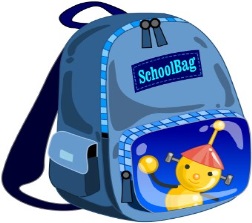 